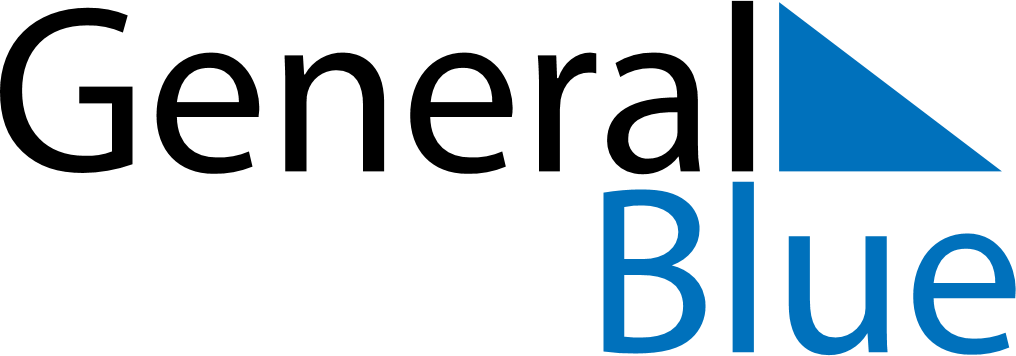 June 2030June 2030June 2030June 2030MalawiMalawiMalawiSundayMondayTuesdayWednesdayThursdayFridayFridaySaturday1234567789101112131414151617181920212122232425262728282930